2019 Gator BrawlDATE: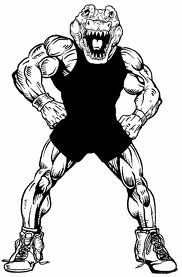 January 18th & 19thLocation: Wewahitchka High School                                 1 Gator CircleWewahitchka, FL  32465Format:Scramble format on 3 mats(4th mat after school lets out FridayIF NEEDED)  We average 8 matches per wrestler.Weigh-ins & Coaches Meeting:                                                                                    10 AM Friday                                                                                               9 AM SaturdayWrestling Begins:                                                                                                                                           Noon Friday                                                                                                                                                   10 AM Saturday   Tournament Fee: $300 per teamGate: $6.00/day everyoneAwards for top 3 wrestlers in each class.  First and Second place team awards.  Outstanding Wrestler in Lower and Upper Weight Classes.Northwest Floridas BEST Hospitality room for coaches and officials.  Full concessions.  For info, contact Coach Tracy Malcolm 850-532-4886.  Email wewawrestling@gmail.com 2019 Teams: Arnold, Baker County, Bay, Choctawhatchee, Columbia, Creekside Christian  Academy (GA), Crestview, Dean Bozeman, First Baptist Christian Academy, Gulf Breeze, Marianna, Milton, Mosley, Niceville, North Bay Haven, Parkway (LA), Ridgeview, Rutherford, Tate,                   The Masters Academy, Wakulla, and WewahitchkaLodging info: Marianna is the closest…  		Comfort Inn & Suites 		850-482-7112		Quality Inn  		850-526-5600Econo Lodge 			850-526-0096		Americas Best 	850-526-5666		Grand Ridge FLInn Express			850-592-2008Midway FL  (just outside Tallahassee on I-10)Country Inn & Suites 		850-514-2222		Comfort Inn & Suites  520-505-2488Quincy FL (15 miles or so west of Tallahasse on I-10)Hampton Inn			850-627-7555		Holiday Inn Express 	850-875-2500Tallahasse and Panama City Beach both have numerous facilities to choose from.  PCB is about an hour drive and Tallahassee is at least a 75 minute drive to Wewahitchka.